Программа форума-выставки «Франчайзинг. Регионы. Урал – 2019»Организаторы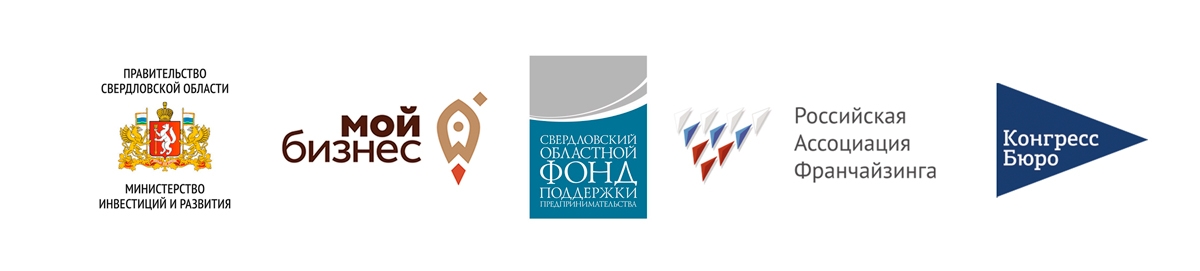 Место проведения: г. Екатеринбург, ул. Б. Ельцина 3, АтриумДата проведения: 27 ноября 2019г.9.30 – 10.00Сбор участников мероприятия09.30 – 18.00Работа выставочной экспозиции Атриум10.00 – 10.10Открытие форума-выставки «Франчайзинг. Регионы Урал»Главная сценаПриветственное слово Казаковой Виктории Владимировны, министра инвестиций и развития Свердловской областиПриветственное слово Суллы Ильи Иосифовича, директора Свердловского областного фонда поддержки предпринимательстваПриветственное слово Разуваева Андрея Александровича, представителя Российской ассоциации франчайзинга на Урале10.10 – 10.20Церемония подписания соглашений Главная сцена«ЖизньМарт»Проект «Фасоль» компании METRO Cash and Carry10.20 – 10.30Выступление «Открытие бизнеса по франшизе как конкурентное преимущество» Главная сценаСветлана Василенко, директор по развитию сети медицинских лабораторий «Гемотест»10.30 – 10.40Выступление «Почему именно по франшизе выгодно открывать бизнес?» Главная сценаКсения Лысенко, директор по франчайзингу компании «ЖизньМарт»10.40 – 10.55Выступление «Господдержка и франчайзинг» Главная сценаКапанина Людмила, руководитель Центра Ural Franchise при Свердловском областном фонде поддержки предпринимательстваСоздание региональных франшизВзаимодействие по продвижению франшиз в территорияхПрезентация магазина франшиз10.55– 11.15Выступление «Рост бизнеса: создание франшизы или построение собственной сети?!» Главная сценаЗайченко Иван, предприниматель, основатель компаний «Сушкоф», «ЖизньМарт»11.15 – 12.30Дискуссионная площадка «Развитие форматов современного ритейла» Главная сценаТемы обсуждения:Современный магазин, тренды и потребительские предпочтенияАвтоматизация в ритейле: эффективные технологии учета и коммуникаций с клиентамиМеры государственной поддержки торговли и сбыта продукции местных товаропроизводителейНовые правила товарной франшизыМодератор: Разуваев Андрей, представитель Российской Ассоциации ФранчайзингаЭксперты:Постников Дмитрий, директор Екатеринбургского центра поддержки предпринимательстваЕлена Мастицкая, региональный менеджер по франчайзингу, проект «Фасоль» компании METRO Cash and CarryПавел Яковлев, представитель «ДатаКрат»Ксения Лысенко, директор по франчайзингу компании «ЖизньМарт»Представитель франшизы «Чебаркульская птица»Представитель «Промсвязьбанк»12.30 – 13.30Круглый стол «Как попасть на торговые полки крупнейшей сети «Фасоль», проект компании METRO Cash and Carry»зал FREEDOMК участию приглашеныпредставители Свердловского областного фонда поддержки предпринимательствапредставители продуктовых сетейпредставители региональной сети «Фасоль», свыше 60 магазинов в Свердловской областитоваропроизводителей13.30 – 14.30Круглый стол «Возможности создания кобрендинговых проектов с крупнейшей сетью «Фасоль», проект компании METRO Cash and Carry»зал FREEDOMК участию приглашеныпредставители продуктовых сетейпредставители региональной сети «Фасоль», свыше 60 магазинов в Свердловской областитоваропроизводителимелкорозничные предприятия12.30 – 12.50Выступление «Быстрый взлет франшизы! Почему одни франшизы развиваются быстро, а другие так и не выходят на планируемые продажи?» Главная сценаВиктор Большаков, основатель компании TopFranchise12.50 – 13.10Межрегиональная конференция «Тиражирование успешных социальных проектов»  Главная сценаТемы обсужденияОбзор лучших практик реализации социальных проектов в РФКак зарабатывать на социальном бизнесе?Создание больших сетей. Как выбрать правильного партнера и поддержать его развитие?Тренды в разработке франчайзинговых стратегий в социальном бизнесеПовышение качества жизни в муниципальных образованияхМодератор: Капанина Людмила, руководитель Центра Ural Franchise при Свердловском областном фонде поддержки предпринимательстваЭксперты:Жигулина Юлия, исполнительный директор Фонда региональных социальных программ «Наше Будущее»Светлана Василенко, директор по развитию сети медицинских лабораторий «Гемотест»Дмитрий Воропаев, руководитель франчайзингового направления «Кладовая здоровья»Антон Богданов, франчайзи «Форт Боярд», франчайзер, владелец праздничного агентства «Супергерои»региональные франчайзеры ХМАО13.10 – 13.35Выступление «Договорные взаимоотношения во франчайзинге. На что обратить внимание при приобретении франшизы?» Главная сценаМария Гаврилова, патентный поверенный РФ13.35 – 14.35Дискуссионная площадка «Beauty-индустрия. Собственный путь или развитие по франшизе?» Главная сценаТемы обсужденияТенденции развития отрасли. Какие ниши beauty-индустрии свободны в регионеПостроение имиджа/бренда в индустрии красотыРабота в узком сегменте barbershop: риски и преимуществаМодератор: на согласованииЭксперты:Владимир Мотчаный, владелец сети салонов красоты МотчаногоАлександр Горев, владелец барбершопа Alebarda, франчайзерРуслан Гилязов, совладелец франшизы барбершопа BOY CUT14.35 – 15.00Выступление «Путь создания франшизы» Главная сценаЗубарев Иван, владелец Аварийно-сантехнической службы «Труба-Дело»15.00 – 19.00Форум ExpertBeautyFest – 2019конференц-зал CENTRТематики мастер-классовСложные техники окрашиванияСтильные стрижки, прическиНавыки управления салоном красотыВедущий: Елена Мотчаная, руководитель академии парикмахерского искусства Motchany Мастера и эксперты:Владимир Мотчаный, владелец сети салонов красоты МотчаногоÁngel Fernandez Esquinas (колорист международного уровня Испания) 15.00 – 16.30Дискуссионная площадка «Современные форматы общественного питания» Главная сценаТемы обсужденияИзменение форматов, концепцийОбзор городских помещений для общепитаТренды отрасли и как быстро они придут в регионТребования к автоматизации современного ресторанного бизнесаМодератор: Иванов Иван, ТВ-ведущий 4 канал, владелец семейной пекарни-кафе «Мякушка»ЭкспертыИванов Иван, семейная пекарня-кафе «Мякушка»Файнберг Михаил, представитель «Баскин Роббинс»Гергало Александр, директор по франчайзингу сети ресторанов «Сушкоф»региональный ресторанный эксперт, на согласовании16.30 – 17.30Обучающая площадка «Как создать франшизу?» Главная сценаТемы обсужденияИнструменты государственной поддержки франчайзинга в Свердловской областиАлгоритмы и сценарии разработки франшизыАудит и организация стратегической сессии по франчайзингуМодератор Андрей Разуваев, представитель Российской ассоциации франчайзинга, руководитель проекта «Франчайзинг. Регионы», эксперт в области франчайзингаЭкспертыВасиль Газизулин, основатель компании TopFranchise.ruСеменова Ирина, эксперт по созданию франчайзинговых стратегий, Центр франчайзинга «Франчай»представители федеральных франчайзинговых брендов17.30 – 18.00Подведение итогов форума-выставки «Франчайзинг. Регионы Урал» Вручение благодарственных писем